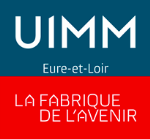 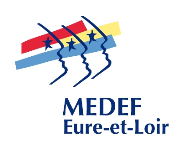 Invitation - AprodemJeudi 10 décembre 2020 de 9 h 30 à 16 h 30au 5 rue Vlaminck à ChartresObjectifsConnaitre le contexte législatif et les enjeux pour l’entreprise Comprendre les composantes des risques psychosociaux, les facteurs de risques et les conséquences pour le salarié et l’entreprise Engager une réflexion sur les moyens d’action et de prévention envisageables Points clés de la formationDéfinitions et contexteLe contexte sociétal Le cadre de la réglementation La législation et la jurisprudence Le stress Selon Hans Selye (définition physiologique) Selon l’Agence européenne pour la santé et la sécurité au travail (définition psychosociale) Les facteurs de stress (personnels, professionnels et sociétaux) Les conséquences du stress (pour l’individu et pour l’organisation)Les stratégies de gestion du stress (stratégies de coping)Le burn-out Les violences Violences internes et externes Violences physiques et psychologiquesPrévention Le harcèlement moral, le harcèlement sexuel, les agissements sexistesLa législationLes typologies de harcèlementLes facteurs de risquéMoyens d’action et de prévention Etude de cas Comment intégrer les RPS dans le document unique : présentation d’une méthode d’évaluation La Qualité de Vie au Travail, les actions